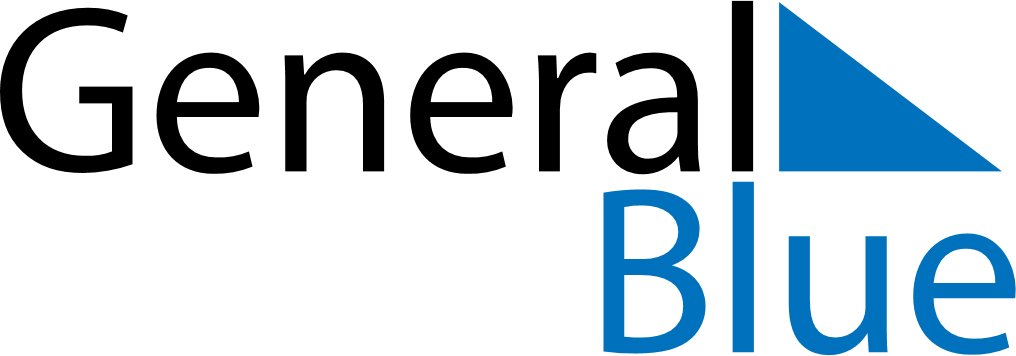 May 2022May 2022May 2022May 2022MartiniqueMartiniqueMartiniqueMondayTuesdayWednesdayThursdayFridaySaturdaySaturdaySunday1Labour Day23456778Victory Day9101112131414151617181920212122Abolition of Slavery2324252627282829Ascension DayMother’s Day3031